质控流程图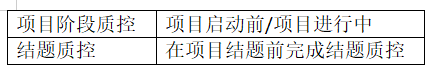 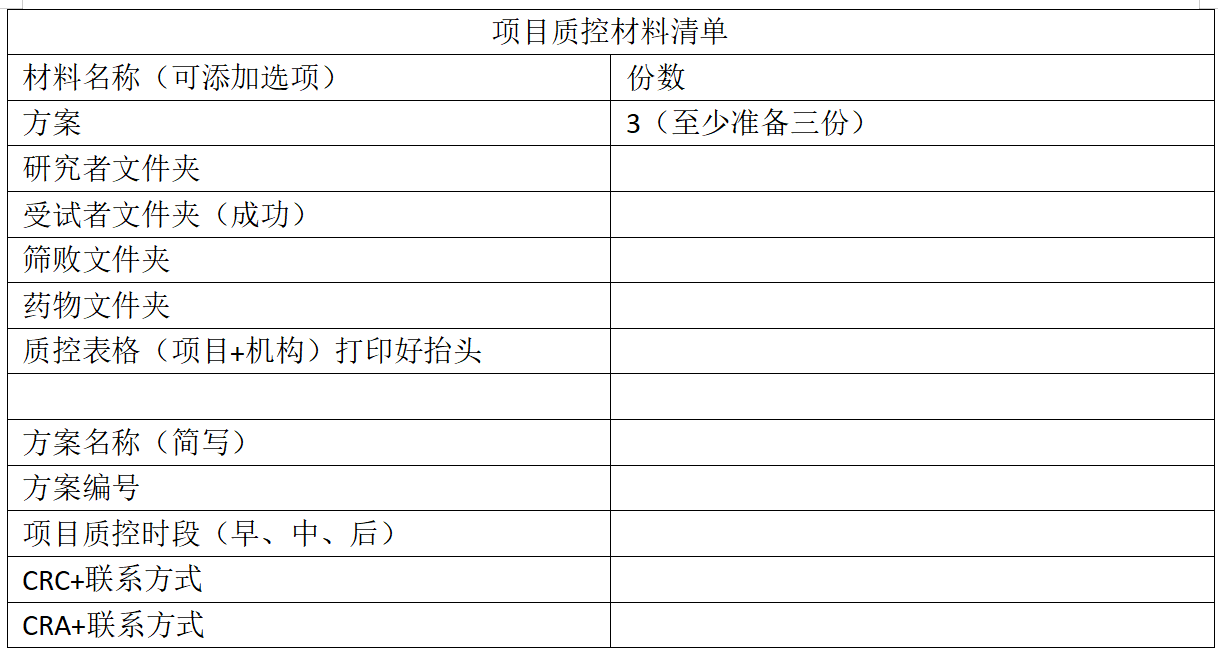 